Klausies vārdu savienojumus un pasaki tos ar pretēju nozīmi!Klausies un pasaki lietu, dzīvnieku nosaukumus, kuriem atbilst minētās īpašības!Balts, salds, graudains, smalks …(cukurs).Ovāla, zila, salda, sulīga … .Dzelteni, skābi, veselīgi … .Apaļas, sarkanas, saldas, garšīgas … .Liels, brūns, pinkains … .Oranža, viltīga, iedomīga … .Cieti, mazi, brūni … .Garšīgas, saldas, krāsainas … .Nosauc rakstura īpašības! Daudz strādā – strādīgs, čakls, centīgs.No visa baidās – Daudz ko zina –Ātri un viegli sadusmojas- nesavaldīgs, dusmīgs, … .Daudz runā, izstāsta arī to, ko nevajag – Ātrs uz nedarbiem, mānās, prot izmantot apstākļus – blēdīgs, …Ļoti labās domās par sevi – iedomīgs, augstprātīgs, …SKĀBSSĀĻASALDATŪĻĪGSVEIKLIVECSTĪRSNEKĀRTĪGAKĀRTĪGADUSMĪGSVILTĪGSNETĪRSPRIECĪGS MĪĻAJAUNA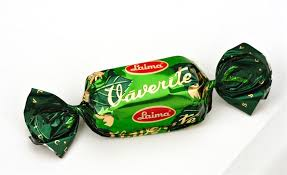 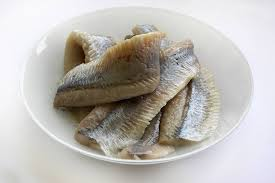 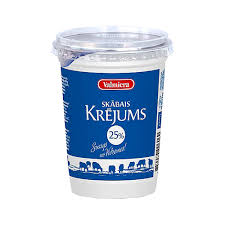 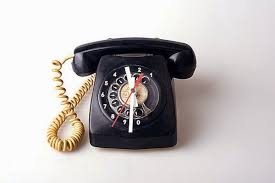 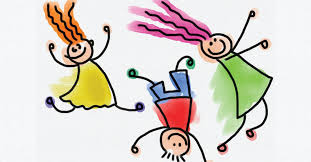 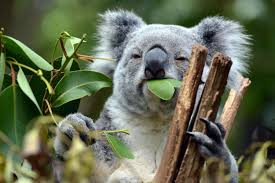 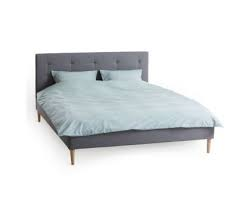 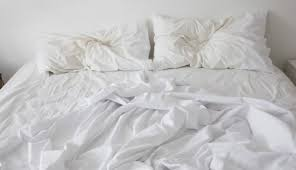 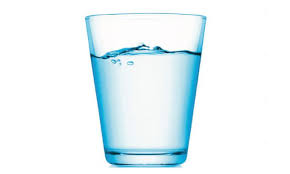 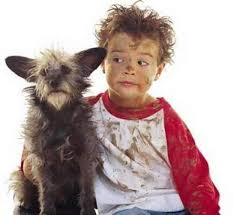 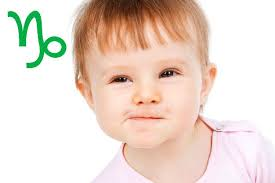 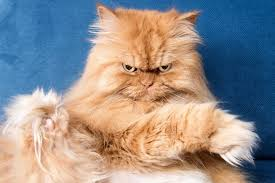 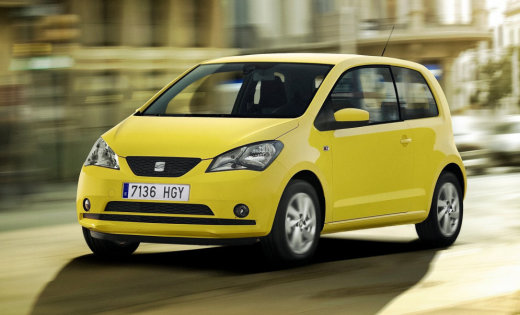 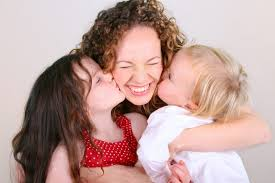 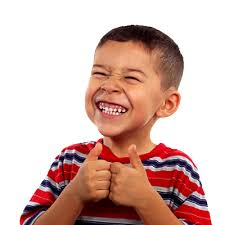 jauns autobuss… autobusslabs laiks... laiksplāns džemperis… džemperisskaļi smiekli… smiekligaršīgi cepumi… cepumijautra filma… filmakarsta tēja… tējamazs putns… putnsgudra  atbilde… atbildeskābs ābols… ābolsvienādi uzdevumi… uzdevumidārgas konfektes… konfektes…. upe…ogas… draugi